重庆工程学院校训、校风、校歌内涵释义（一）校训及内涵：我校“尽责、守信、求精、创新”八字校训，作者为重庆正大教育产业集团公司、重庆工程学院董事长王万钧先生。尽责：尽为尽力，责为责任。一个尽字，一个责字，尽得中国文化精髓，尽现中国人优良品性。尽责是做事做人的基础。不尽责，难卓越；不尽责，难优秀；不尽责，难持久。重工人承诺，任何时候，都将竭尽全力，对学生、对家长、对员工、对企业、对社会、对国家、对党负起责任。坚信：一人尽责，可亮起一盏灯，十人尽责，可照亮一条路，上万重工人一起尽责，必能点亮重工的未来，照亮重庆高等教育的星空。守信：倡导“守信”，源于中国人讲究是中华民族“诚实守信”的传统美德。学校倡导全校师生为人处事中，坚持“谨而信”“敬事而信”“言而有信”，无论利与不利，无论世事变迁，始终遵守信约，传承中华民族优秀传统文化精华。对待工作和学习，专心致志、认真踏实；对待他人，真诚待人、互相信赖；对待集体，奉公守法、老实忠诚。求精：取自孔子《论语•学而》：“《诗》云：‘如切如磋，如琢如磨。’”宋•朱熹注：“言治骨角者，既切之而复磋之；治玉石者，既琢之而复磨之，治之已精，而益求其精也。” 求精二字，反映出学校秉持“百年树人，精益求精”办学理念，坚持全员、全过程、全方位育人，每一个环节都发扬工匠精神，各项工作都讲求精益求精，不断取得突破，达成更好的效果，力争当下一次太阳升起的时候，重工的景色将更加迷人。创新：创新是引领发展的第一动力，是建设现代化经济体系的战略支撑。重工人坚信，要彰显学校以工学为主、软件工程的办学特色，必须具备很强的创新意识和创新能力。创新兴则学校兴，创新强则学校强，创新久则学校持续强盛。学校董事会和党委一班人持续吹响创新的号角，用永不停歇的创新实践，推动学校由小到大的成长，由单一专业到多学科综合的跃升，实现跟踪建设到引领发展的转型。。尽责、守信，是我们做人的态度；求精、创新是我们做事的原则。“重工”人始终不忘初心，秉承“尽责、守信、求精、创新”校训，在躬身实践中成就更好的自己，办学质量和特色得到社会的高度认可。（二）校徽及释义：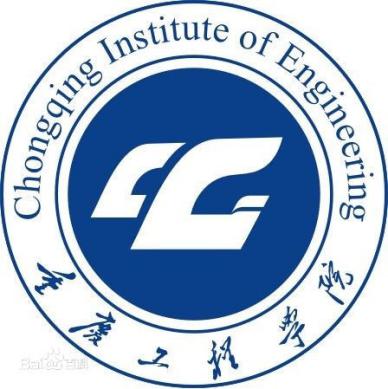 我校校徽由全校教职员工集体创作。其主体造型为同心双圆环图形，如同充满动感的车轮，象征学校师生员工紧跟时代步伐滚滚向前的发展态势，凝心聚力、同心向党、追求卓越的坚定信念，自信、自立、自强的优良校风。内环是整片的蓝色，白色字母CG(“重工”拼音首字母，代表重庆工程学院)镶嵌其间，既代表重工白手起家却志存高远的凌云之志，也代表重工不忘初心，努力建设学术圣地、知识殿堂的永恒追求。代表重庆工程学院的字母CG，如一艘军舰，在蓝色的“市场海洋"中博击风浪，又如一艘飞船，在无垠的科技蓝天中尽情翱翔。变形的G字母，半包围的C字内含一点，象征重工既是教学科研的园地，也是大学生活的乐园，还是城市理想的花园，人才成长的摇篮。圆环之间上半部分为学校英文名称，下半部分为中文校名，中文部分采用毛体集字组成，中英文结合，简洁明快、比例协调、大气厚重，体现出学校厚重文化内涵和时代特征。体现我校广纳中外之才，凝聚古今之智，以工学为主、以软件、电子信息为特色，经济管理和人文艺术等学科专业协调发展的办学特色我校创建特色鲜明高水平应用技术大学的办学目标。校徽以天空蓝，象牙白为主色调，象征学校海纳百川的胸怀气概、培养信息技术深蓝人才的办学定位和学校建设发展的美好前景。（三） 校风自信  自立  自强（四）学风勤学  善思  笃行（五）校歌及寓意歌  名：香樟情怀 作  者：词：唐一科  曲：黄静歌  词：我们在南温泉边相聚，用青春点击五彩梦想；我们从花溪河畔启航，用指尖谱写时代华章。我们是校园年轻香樟，汲取着营养茁壮成长，我们要成为祖国栋粱，担当起民族复兴希望。沐浴在校园的阳光里，我们勤学善思笃行；滋润在校园的雨露里，我们自信自立自强。尽责守信立人生风范，求精创新铸事业辉煌。沃土培育根深叶茂，甘泉沁浸馥郁馨香。啊！工程学院，立德树人我的航向；啊！工程学院，启迪智慧我的殿堂。《香樟情怀》这首歌，取材于学校校门主干道两旁矗立着的、挺拔的香樟树而创作。表达重工学子胸怀远大的理想、美好梦想，渴求通过学习实践长成参天大树、社会栋梁的不懈追求，体现学校桃李无言、下自成蹊的浓浓育人环境，展现全校师生追求卓越的人生情怀和积极向上的健康心态。歌词中将学生比喻成香樟树，讲述学子们象香樟树一样，在老师们精心哺育下，沐浴在校园的阳光里，滋润在校园的雨露里，在重庆工程学院这片育英才沃土上欢畅、茁壮成长，成为适应社会需要的祖国栋梁之材，担当起中华民族伟大复兴的希望。歌词中：“用青春点击五彩梦想，用指尖谱写时代华章”，描绘的是重工学子用灵巧的双手点击鼠标追求个人五彩梦想，实现中华民族伟大复兴的中国梦，在“指尖”上谱写中国特色社会主义新时代的崭新华章的动人画卷。展示了我校以工学为主，以软件、电子信息为特色，经济管理和人文艺术等学科专业协调发展的全日制普通应用型本科高校定位，创建特色鲜明高水平工程技术大学的建设目标。歌词中提到的南温泉、花溪河是我校南泉校区所在的地理位置，充分展现学校依山傍水，树木成林，绿草茵茵，风景如画的优美校园环境。歌词将 “尽责、守信、求精、创新” 校训，“自信、自立、自强” 校风，“勤学、善思、笃行”学风融入其中，让师生在广泛传唱校歌中熟知学校校史、校训、校风和学风，增强全校师生员工的自豪、荣誉和归属感。旋律采用的圆舞曲风，热烈、激昂、活泼、优美，催人奋进，鼓舞斗志。